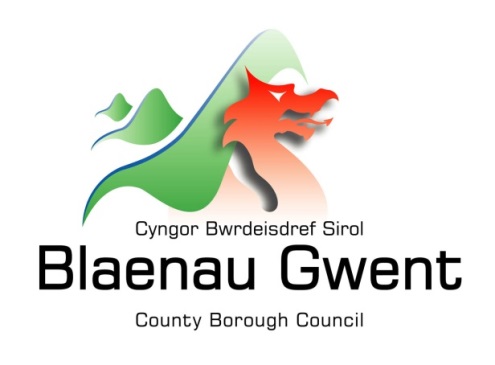 Privacy Notice – Development Services - HeritageThis notice is provided for clarification on what information the council needs in order to manage the historic environment and promote heritage. It is necessary for the council to gather, collect, store and process personal information relating to historic buildings and structures and events. The council puts measures in place to protect the privacy of individuals throughout this process Who is responsible for your information? All personal information is held and processed by Blaenau Gwent County Borough Council in accordance with Data Protection legislation. For information on the role of the Data Controller, Data Protection Officer and Contact Details for the Council, please refer to the ‘Data Protection’ page of the Council’s website: https://blaenau-gwent.gov.uk/en/Council/data-protection-foi/data-protection-act/  What Information do we need? Blaenau Gwent County Borough Council may require the following information: Name and addressContact information including email addressOther information you might submit as part of the processWe will use this information to manage the historic environment. Why do we need your information? We require this information to carry out our duties under the:Planning (Listed Building and Conservation Areas) Act 1990Historic Environment (Wales) Act 2016We need this information to:Manage the historic environmentPromote the historic environment We may contact you by email, phone, or email.Who will we share your information with? To enable the Council comply with our legal obligations, we will share your information with partner organisations, including: Internally within Blaenau Gwent Council for business purposes onlyGlamorgan and Gwent Archaeological TrustCADWSRS (Shared Resource Service Wales) – ICT service providerWhat is the Lawful basis for processing? In order to comply with GDPR, personal data shall only be processed where a condition is met under article 6 of the legislation.In this case, the lawful basis for processing is:a legal obligation that requires us to process your personal information;carrying out a public task, for instance, performing our safeguarding role, planning or waste services function;Consent. For example, you may have indicated your consent on a paper form or on-line form on our web site.If we have your consent to use your personal information, you have the right to remove it at any time. If you want to remove your consent, please contact DataProtection@blaenau-gwent.gov.uk and tell us which service you’re using so we can deal with your request.How long do we keep your information? The Council will only keep your information for as long as necessary. However, there may be circumstances where we may need to keep your information for longer. Full details of how long the Council retains your information can be obtained by contacting the relevant Department responsible for the services you require. Council contact centre: info@blaenau-gwent.gov.uk / 01495 311556.Providing accurate information It is important that we hold accurate and up to date information about you in order to assess your application/comments and deliver the appropriate service. If any of your details are incorrect or incomplete, please ensure that you tell us as soon as possible so that we can update your records. 